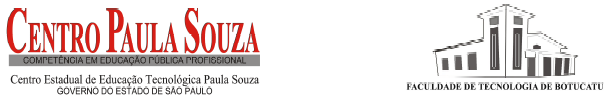 ________________________________________________________________________________Fatec BotucatuPROGRAMA DE INICIAÇÃO CIENTÍFICA E TECNOLÓGICA DA FATEC-BT - (PICIT)PROJETO DE PESQUISACAPAA capa deve seguir o modelo conforme apresentado no apêndice. Destaca-se que o título do trabalho deve ser claro, conciso e suficientemente descritivo para definir o assunto nele tratado.FOLHA DE ROSTODeve conter os mesmos elementos da capa, acrescentando-se as informações referentes à natureza do trabalho (trabalho de iniciação científica ou outros) e objetivo (aprovação em disciplina, grau pretendido ou outros); nome da instituição a que é submetido.TÍTULO/TEMA DO PROJETOTitulo do trabalhoAGRADECIMENTOSDeve constar no início do relatório os agradecimentos aos respectivos órgãos ou instituições de apoio e fomento à pesquisa que contribuíram para o desenvolvimento do trabalho. Por exemplo: “Os autores agradecem ao CNPq pelo apoio no desenvolvimento desta pesquisa” ou “Os autores agradecem à FATEC-BT pelo apoio no desenvolvimento desta pesquisa”.RESUMO DO TRABALHODeve vir no topo a palavra RESUMO com todas as letras em maiúsculo, fonte 12, centralizada. O texto resumo deve ser redigido em um único parágrafo, sem recuo, em fonte tamanho 12 e com espaço entre linhas simples. Este texto deve apresentar, de forma concisa, a essência do trabalho, indicando a natureza do tema ou assunto estudado, o objetivo da pesquisa, uma breve introdução à metodologia (métodos e técnicas que foram utilizados na coleta e tratamento dos dados), os principais resultados obtidos com a conclusão, tendo no máximo 20 linhas. Ao final, deve-se acrescentar, em ordem alfabética, as palavras-chave, no mínimo três e no máximo 5, separadas por ponto em fonte tamanho 10. O resumo não deve conter figuras, gráficos nem tabelas. Não há numeração de seção no Resumo.SUMÁRIONo Sumário, são relacionadas seções e suas subdivisões, exatamente como aparecem no corpo principal do trabalho, indicando-se as respectivas páginas.  As partes que precedem o sumário não devem ser relacionadas, porém apêndices, anexos e índices, sempre que existirem, deverão aparecer. A palavra SUMÁRIO deve ser impressa no alto e no centro da página, com letras maiúsculas e sem pontuação. Os títulos das seções com letra maiúscula e os das subdivisões com letras minúsculas, exceto a inicial da primeira palavra e a de nomes próprios. Uma linha de pontos, com espaço simples, deve interligar a última palavra de cada seção ou subdivisão ao número da página. Os títulos das seções, das subdivisões e as divisões destes, com suas numerações, devem começar na margem esquerda. A diferenciação das seções e subdivisões deve ser da seguinte forma:1 SEÇÃO PRIMÁRIA (CAIXA ALTA, NEGRITO, TAM. 12)1.1 Seção secundária (Caixa baixa, negrito, tamanho 12)1.1.1 Seção terciária 1.1.1.1 Seção quaternária 1.1.1.1.1 Seção quinária.INTRODUÇÃO (enunciado do problema)Tem por objetivo fornecer os antecedentes que justificam o trabalho, bem como contextualizar o assunto a ser tratado. A introdução pode incluir informações sobre a natureza e a importância do assunto em relação a outros estudos sobre o mesmo tema. Na seção da introdução, deverão constar o(s) objetivo(s), a justificativa do trabalho como subitem da introdução.REVISÃO DE LITERATURAFaz parte do desenvolvimento, podendo também ser chamado de fundamentação teórica. A importância desta seção do trabalho está relacionada à necessidade de ser mostrado o que existe na literatura pertinente, informações e sugestões sobre o assunto em estudo, bem como uma confirmação da utilidade da pesquisa, quer por cobrir lacunas existentes na literatura, quer por reforçar trabalhos já realizados e que necessitem confirmação e continuação. As citações seguirão as normas da NBR 10520 da ABNT, e devem ser apresentadas das mais antigas para as atuais, desde que não prejudique o raciocínio do autor do trabalho.METODOLOGIAO trabalho deve apresentar uma descrição detalhada da metodologia utilizada (material e método empregados para o desenvolvimento da pesquisa), que permita compreender e interpretar os resultados, bem como a reprodução do estudo ou a utilização do método por outros pesquisadores. Deve-se incluir apenas as informações pertinentes à pesquisa, evitando-se aquelas desnecessárias.RESULTADOS ESPERADOSOs resultados esperados devem ser destacados nessa seção.REFERÊNCIASTodas as linhas de cada referência deverão ser alinhadas somente à margem esquerda. As referências deverão ser digitadas, com espaçamento 1,0 entre linhas e duplo entre elas, para uma melhor visualização. O recurso tipográfico (negrito, grifo, ou itálico) utilizado para destacar o título deve ser uniforme em todas as referências de um mesmo documento. Recomenda-se o estilo negrito. A indicação da referência é feita pelo último sobrenome quando autor pessoal; pelo nome por extenso quando for uma entidade autora ou pela primeira palavra do título em letras maiúsculas quando não for possível identificar os autores (mas este tipo de fonte bibliográfica deve ser evitada ao máximo em trabalhos científicos, como exemplo alguns textos (extraídos da internet)Autoria:Autor pessoalAutor pessoal, inicia-se a entrada pelo último sobrenome, em letras maiúsculas, seguido pelo(s) prenome(s) abreviado(s) ou não. Emprega-se vírgula entre o sobrenome(s) e o(s) prenome(s).Documento elaborado por até 3 autores, faz-se a referência de todos, separados por ponto e vírgula(;). Documento elaborado por mais de 3 autores,  indica-se apenas o primeiro, acrescentando a expressão et al.a) Livro no todoAUTOR(ES). Título do livro: subtítulo. Edição. Cidade de publicação: Editora, ano. número de páginas/volumes.FILGUEIRA, F. A. R. Novo manual de olericultura: agrotecnologia moderna na produção e comercialização de hortaliças. Viçosa: Editora UFV, 2002. 402 p.GALLI, F. (Coord.). Manual de fitopatologia: doenças das plantas cultivadas. 2. ed. São Paulo: Agronômica Ceres, 1980. v. 2, 587 p.Mais de três autores: URANI, A. et al. Constituição de uma matriz de contabilidade social para o Brasil. Brasília, DF: IPEA, 1994. 100 p.Parte do livro Inclui capítulo, volume, fragmento e outras partes de uma obra, com autor(es) e/ou títulos próprios.AUTOR. Título da parte. In: AUTOR. Título da obra: subtítulo. Cidade de publicação: Editora, ano. Páginas da parte consultada.SILVEIRA NETO, S. Monitoramento e decisão no controle de pragas. In: CROCOMO, W. B. (Org.). Manejo integrado de pragas. São Paulo: UNESP, 1990. p. 71-86.SANTOS, F. R. dos. A colonização da terra dos Tucujús. In: ______. História do Amapá, 1° grau. 2. ed. Macapá: Valcan, 1994. cap. 3, p. 15-24. Autor entidadeAs obras de responsabilidade de entidade (órgãos governamentais, empresas, associações, congressos, seminários etc.) têm entrada, de modo geral, pelo seu próprio nome, por extenso.Exemplo:ASSOCIAÇÃO BRASILEIRA DE NORMAS TÉCNICAS. NBR 10520: informação e documentação: citações em documentos: apresentação. Rio de Janeiro, 2002.SÃO PAULO (Estado). Decreto nº 42.822, de 20 de janeiro de 1998. Lex: coletânea de legislação e jurisprudência, São Paulo, v. 62, n.3, p. 217-220, 1998. BRASIL. Medida provisória nº 1.569, de 11 de dezembro de 1997. Diário Oficial [da] República Federativa do Brasil, Poder Executivo, Brasília, DF, 14 dez. 1997. Seção 1, p. 29514.Autoria desconhecidaEm caso de autoria desconhecida, a entrada é feita pelo título. O termo anônimo não deve ser usado em substituição ao nome do autor desconhecido.Exemplo: DIAGNÓSTICO do setor editorial brasileiro. São Paulo: Câmara Brasileira do Livro, 1993. 64 p.b) Artigo/matéria de revistaAUTOR do artigo. Título do artigo. Título do Periódico por extenso, cidade de publicação, v. seguido do número do volume, n. seguido do número do fascículo, p. seguido dos números da página inicial e final, separados entre si por hífen, mês abreviado (se houver), Ano.ASSAD, E. D. et al. Avaliação de métodos geoestatísticos na espacialização de índices agrometeorológicos para definir riscos climáticos. Pesquisa Agropecuária Brasileira, Brasília, DF, v. 38, n.2, p. 161-171, fev. 2003.ARROZ irrigado. Agrianual 2004: Anuário da Agricultura Brasileira, São Paulo, p. 160, 2003.On-line AUTOR do artigo. Título do artigo. Título do periódico (abreviado ou não), cidade de publicação, v. seguido do número do volume, n. seguido do número do fascículo, p. seguido dos números da página inicial e final, separados entre si por hífen, mês abreviado (se houver), Ano. Disponível em: <endereço eletrônico>. Acesso em: dia, mês abreviado. Ano.MAGALHÃES SOBRINHO, P. et al. Analysis of aluminium plates under heating in electrical and natural gas furnaces. Energy, Oxford, v. 25, p.975-987, 2000. Disponível em: <http:// e5500.fapesp.br/cgi-bin/sciserv.pl?collection=journals&journal=03605442&issue=v25i0010&article=975-aopuhieangf&form=pdf&file=file.pdf>. Acesso em: 29 jun. 2001. c) Fascículo dedicado a um tema com autorCARVALHO, W.A.; ESPÍNDOLA, C.R.; PACCOLA, A.A. Levantamento de solos da Fazenda Lageado Estação Experimental “Presidente Médici”. Boletim Científico da Faculdade de Ciências Agronômicas UNESP, Botucatu, n. 1, 1983.d) Trabalho apresentado em eventoAUTOR(ES). Título do trabalho apresentado. In: NOME DO EVENTO, numeração do evento (se houver), ano de realização, cidade de realização. Título do documento. cidade de publicação: Editora, data de publicação. página inicial-página final da parte referenciada.SOUZA, L.S.; BORGES, A. L.; REZENDE, J.O. Influência da correção e do preparo do solo sobre algumas propriedades químicas do solo cultivado com bananeiras. In: REUNIÃO BRASILEIRA DE FERTILIDADE DO SOLO E NUTRIÇÃO DE PLANTAS, 21., 1994, Petrolina. Anais... Petrolina: EMBRAPA, CPATSA,1994. p.3-4.HASSELL, M. P. Insect-parasitoid interactions. In: INTERNATIONAL CONGRESS OF ENTOMOLOGY, 21.; BRASILIAN CONGRESS OF ENTOLOGY, 18., 2000, Foz do Iguaçu. Abstracts books: plenary lectures and sessions 01 to 24. Londrina: EMBRAPA, Centro Nacional de Pesquisa da Soja, 2000. 1 CD-ROM.e) Com tema específicoLIMA NETO, F. P.; SOUZA JUNIOR, C.L. Tamanhos  de amostras para a determinação de parâmetros genéticos em milho (Zea mays). In: CONGRESSO NACIONAL DE MILHO E SORGO, 20., 1994, Goiânia. Centro-Oeste: cinturão do milho e sorgo no Brasil: resumos. Goiânia: Associação Brasileira de Milho e Sorgo, 1994. p. 28.f) Tese, dissertação, monografiaAUTOR. Título: subtítulo. Ano de depósito. Número de volumes ou folhas. Trabalho de conclusão do curso (Graduação em...) – Faculdade de... (ou) Instituto de..., Universidade, Cidade da defesa, ano da defesa.EUCLIDES, M.L. Prospecção de informação em sistemas informacionais: a capacitação do usuário em estratégias de busca. 2000. 33f. Trabalho de Conclusão de Curso (Especialização  das Tecnologias em Informação) - Faculdade de Filosofia e Ciências, Universidade Estadual Paulista, Marília, 2000.MARQUES, J.P. Manejo da vegetação espontânea para implantação da cultura do milho (Zea mays L.) em plantio direto e preparo convencional do solo. 1999. 98f. Dissertação (Mestrado em Agronomia/Energia na Agricultura) - Faculdade de Ciências Agronômicas, Universidade Estadual Paulista, Botucatu, 1999.g) Lei, decretoNOME DO PAÍS, ESTADO ou MUNICÍPIO. (Estado) ou (Cidade) se homônimos. Lei ou Decreto n., dia, mês por extenso e ano. Descrição da Lei ou decreto. Título da publicação:Subtítulo, Cidade de publicação, v., p., ano. (Série ou Coleção). Notas.SÃO PAULO. (Estado). Decreto n. 46.324, de 30 de novembro de 2001. Declara de utilidade pública a entidade que específica. Diário Oficial do Estado de São Paulo, São Paulo, v. 111, n. 227, p. 89, 1 dez. 2001. Seção 1.h) Imagem em movimento (inclui: filme, videocassete, DVD entre outros)TÍTULO completo. Direção. Produção. Roteiro. Intérpretes. Música (indicação de responsabilidades relevantes, todos os nomes na ordem direta Diretor, Produtor, Realizador,  Especificação do suporte com detalhes, características físicas, duração em minutos, sonoro ou mudo, legendas e gravação. (Série ou Coleção). Notas.PRODUÇÃO de leite a pasto: manejo do rebanho. Direção de Marcos Orlando de Oliveira. Produção da EMPRESA BRASILEIRA DE PESQUISA AGROPECUÁRIA/CPT E CNPGL. Viçosa: CPT, [199?]. 1 videocassete (44 min), VHS, son., color. (Pecuária de corte). Modulo II.i) Documentos de acesso exclusivo em meio eletrônicoPREVISÃO e estimativas de safras agrícolas no Estado de São Paulo, abril de 2001, São Paulo: Instituto de Economia Agrícola do Estado de São Paulo. Disponível em:http://www.iea.sp.gov/estetist>.htm. Acesso em: 12 set. 2002. j) Programa (software)AUTOR. Título: subtítulo. Versão. Cidade de publicação: Empresa, ano. Número de CD-ROM (ou) Número de DVD (ou) Número de disquetes. Notas.ADOBE acrobat. Version 4.0. San Jose: Adobe Systems, 1999. 1 CD-ROM. Windows 95.Na bibliografia deve-se citar os autores em ordem alfabética.					Orientado(a): ....................................................................			    						Nome do Aluno(a)					Orientador(a): ....................................................................			    						Nome do Prof(a).		        								APROVADO : Em......   / ......  /201...		Coordenador do PICIT: .................................................................... 								 Prof. Dr. Geraldo de Nardi Jr.APÊNDICECENTRO ESTADUAL DE EDUCAÇÃO TECNOLÓGICA PAULA SOUZAFACULDADE DE TECNOLOGIA DE BOTUCATUCURSO SUPERIOR DE TECNOLOGIA EM NOME DO CURSONOME DO ALUNOTÍTULOBotucatu-SPMês-AnoCENTRO ESTADUAL DE EDUCAÇÃO TECNOLÓGICA PAULA SOUZAFACULDADE DE TECNOLOGIA DE BOTUCATUCURSO SUPERIOR DE TECNOLOGIA EM NOME DO CURSONOME DO ALUNOTÍTULOOrientador: Prof. Titulação e Nome do Orientador(Exemplo Prof./Prof.ª Esp. ou Ms. ou Dr./Drª)Relatório de Iniciação Científica apresentado à FATEC - Faculdade de Tecnologia de Botucatu, como exigência para cumprimento do Trabalho de Conclusão de Curso no Curso Superior de Nome do Curso.Botucatu-SPMês-AnoAGRADECIMENTOSDeve constar no início do relatório os agradecimentos aos respectivos órgãos ou instituições de apoio e fomento à pesquisa que contribuíram para o desenvolvimento do trabalho. Por exemplo: “Os autores agradecem ao CNPq pelo apoio no desenvolvimento desta pesquisa” ou “Os autores agradecem à Fatec-BT pelo apoio no desenvolvimento desta pesquisa”.RESUMOO resumo deve ressaltar o objetivo, o método, os resultados e as conclusões do documento. A ordem e a extensão destes itens dependem do tipo de resumo (informativo ou indicativo) e do tratamento que cada item recebe no documento original. O resumo deve ser precedido da referência do documento, com exceção do resumo inserido no próprio documento. O resumo deve ser composto de uma sequência de frases concisas, afirmativas e não de enumeração de tópicos. Recomenda-se o uso de parágrafo único. A primeira frase deve ser significativa, explicando o tema principal do documento. A seguir, deve-se indicar a informação sobre a categoria do tratamento (memória, estudo de caso, análise da situação etc.). Deve-se usar o verbo na voz ativa e na terceira pessoa do singular. As palavras-chave devem figurar logo abaixoPalavras-chave: De três a cinco, em ordem alfabética, separadas por ponto.SUMÁRIO1 INTRODUÇÃO.......................................................................................................   052 REVISÃO DE LITERATURA..............................................................................   063 METODOLOGIA...................................................................................................   074 RESULTADOS ESPERADOS..............................................................................   095 REFERÊNCIAS......................................................................................................   15ATENÇÃO: O projeto de pesquisa deve conter no máximo 15 páginas e deve ser feito pelo Aluno de IC e o seu Orientador.